Name: __________________________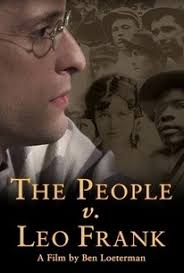 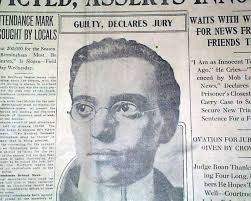 The New South and Leo FrankAs you watch the program, answer the following questions in the space provided. Who were the four main characters involved in the murder at the National Pencil Factory?Describe Mary Phagan.When was Mary Phagan murdered? What was the name of the holiday on which she was murdered? Of what significance is this holiday?Who was the initial suspect in the case?What evidence suggests that the Atlanta police were under a lot of pressure to identify and charge a suspect with the crime?Who were the Pinkerton agents, and why were they brought into the murder investigation?Analyze the murder notes found at the scene. What is the significance of phrases like "night witch" and "long, slim, tall Negro"?When did the murder trial begin, and how long did it last?Who was the judge who sentenced Leo Frank to die? Did he support the jury's verdict?What was the date and time of day that Leo Frank was kidnapped from the prison farm, and when was he lynched?From which prison building did the kidnappers take Frank, and why was Frank residing in this particular building at the time?